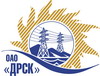 Открытое Акционерное Общество«Дальневосточная распределительная сетевая  компания»Протокол выбора победителягород  Благовещенск, ул. Шевченко, 28Способ и предмет закупки: открытый электронный запрос цен: «Автомобиль ГАЗ 27527 Соболь-Бизнес»Закупка проводится согласно ГКПЗ 2014г. Раздела  2.2.2 «Материалы ТПиР»  № 3020  на основании указания ОАО «ДРСК» от  11.12.2014 г. № 341.	Планируемая стоимость закупки в соответствии с ГКПЗ:  534 000,00 руб. без учета НДС.Форма голосования членов Закупочной комиссии: очно-заочнаяПРИСУТСТВОВАЛИ:	На заседании присутствовали 5 членов Закупочной комиссии 2 уровня. ВОПРОСЫ, ВЫНОСИМЫЕ НА РАССМОТРЕНИЕ ЗАКУПОЧНОЙ КОМИССИИ: О признании предложений соответствующими условиям закупки2. О ранжировки предложений Участников закупки. Выбор победителяВОПРОС 1 «О признании предложений соответствующими условиям закупки»ОТМЕТИЛИ:Предложения ООО «Восток-УАЗ» г. Владивосток, ул. Енисейская, 23А ИП Уразов В.И. г. Благовещенск, ул. Красноармейская, 61 кв. 5 признаются удовлетворяющим по существу условиям закупки. Предлагается принять данные предложения к дальнейшему рассмотрению.ВОПРОС 2  «О ранжировки предложений Участников закупки. Выбор победителя»О ОТМЕТИЛИ:В соответствии с требованиями и условиями, предусмотренными извещением о закупке и Закупочной документацией, предлагается ранжировать предложения следующим образом: На основании вышеприведенной ранжировки предложений предлагается признать Победителем Участника, занявшего первое место, а именно: ИП Уразов В.И. г. Благовещенск, ул. Красноармейская, 61 кв. 5. Предложение на сумму -  533 050,85  руб. без учета НДС (629 000,00  руб. с учетом НДС). Срок поставки: до 30.12.2014 г. Условия оплаты: с момента поставки продукции на склад грузополучателя, но не позднее  30.12.2014 г.  Гарантийный срок: 24 мес. или 80 000 км.  Предложение имеет статус оферты и действует до 15.01.2015 г.РЕШИЛИ:Признать предложения ООО «Восток-УАЗ» г. Владивосток, ул. Енисейская, 23А ИП Уразов В.И. г. Благовещенск, ул. Красноармейская, 61 кв. 5 соответствующими условиям закупки.Утвердить окончательную ранжировку предложений.Признать Победителем открытого запроса цен:  ИП Уразов В.И. г. Благовещенск, ул. Красноармейская, 61 кв. 5. Предложение на сумму -  533 050,85  руб. без учета НДС (629 000,00  руб. с учетом НДС). Срок поставки: до 30.12.2014 г. Условия оплаты: с момента поставки продукции на склад грузополучателя, но не позднее  30.12.2014 г.  Гарантийный срок: 24 мес. или 80 000 км.  Предложение имеет статус оферты и действует до 15.01.2015 г.№ 667/МР-ВП«24» декабря 2014 годаМесто в ранжировкеНаименование и адрес участникаЦена заявки, руб. без учета НДС1 местоИП Уразов В.И.г. Благовещенск, ул. Красноармейская, 61 кв. 5533 050,852 местоООО «Восток-УАЗ»г. Владивосток, ул. Енисейская, 23А, 534 000,00Ответственный секретарь Закупочной комиссии: Моторина О.А._____________________________Технический секретарь Закупочной комиссии: Коврижкина Е.Ю._____________________________